Uniklinik Köln | Klinik u. Poliklinik f. Psychiatrie u. Psychotherapie Kerpener Str. 62 •  50937 Köln Univ.-Prof. Dr. med.F. JessenDirektor Telefon: (+49) 0221/478-4005Fax: (+49) 0221/478-6030E-Mail: frank.jessen@uk-koeln.dehttp://neurologie-psychiatrie.uk-koeln.de/psychiatrie-und-psychotherapieZeichen:  drKöln, den 11.10.2021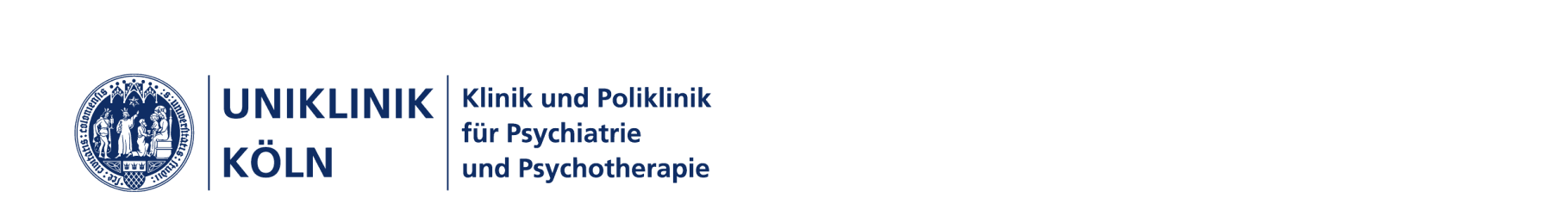 WINTERSEMESTER 2021/202211.10.2021 – 11.02.2022Fachblock der Psychiatrie und Psychotherapie:Montag, 12 c. t. – 13.00Dienstag: 12 c. t. – 13.00Donnerstag: 12 c. t. – 13.00ThemaDozentTagDatumEinführungJessenMo11.10.2021    (1)PsychopharmakologieJessenDi12.10.2021Mi13.10.2021PsychotherapieDaumannDo14.10.2021Fr15.10.2021Unipolare DepressionSalimi DafsariMo18.10.2021    (2)Bipolare StörungJessenDi19.10.2021Mi20.10.2021SchizophrenieKambeitzDo21.10.2021Fr22.10.2021TraumafolgestörungenRuhrmannMo25.10.2021    (3)AngststörungenJessenDi26.10.2021Mi27.10.2021ZwangserkrankungenHuysDo28.10.2021Fr29.10.2021AllerheiligenMo01.11.2021(4)AlkoholabhängigkeitJessenDi02.11.2021Mi03.11.2021Illegale DrogenKuhnDo04.11.2021Fr05.11.2021PersönlichkeitsstörungenLichtensteinMo08.11.2021    (5)Autismus-Spektrum-StörungVogeleyDi09.11.2021Mi10.11.2021DemenzMaierDo11.11.2021Fr12.11.2021Rechtliche und ethische AspekteGouzoulis-MayfrankMo15.11.2021    (6)NeuropsychiatrieJessenDi16.11.2021Mi17.11.2021Psychiatrische Notfälle einschl. SuizidalitätLehnhardtDo18.11.2021Fr19.11.2021WahlpflichtfächerMo31.01.2022  (15)Di01.02.2022Mi02.02.2022Do03.02.2022Fr04.02.2022Mo07.02.2022  (16)Di08.02.2022 Klausurtermin steht noch ausMi09.02.2022Do10.02.2022Fr11.02.2022